MUSIC REACTIVE FLASH LIGHT LED USING MICROPHONEABSTRACT:In this project we are using 9v battery, transistors, led’s and microphone. So whenever the high pick sound is detected by this microphone led’s will glow. Means the led’s getting ON. And whenever the sound is stop then led’s getting OFF. BLOCK DIAGRAM: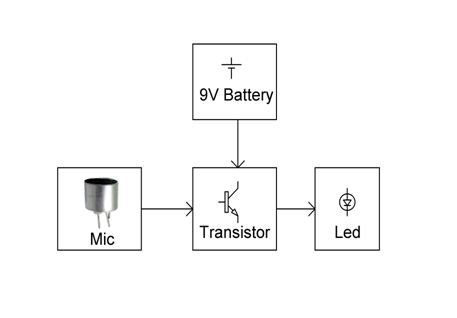 